 Overgangstabeller til kvadrat-mm tverrsnitt og til diameter i mm 
 for diverse ledninger. 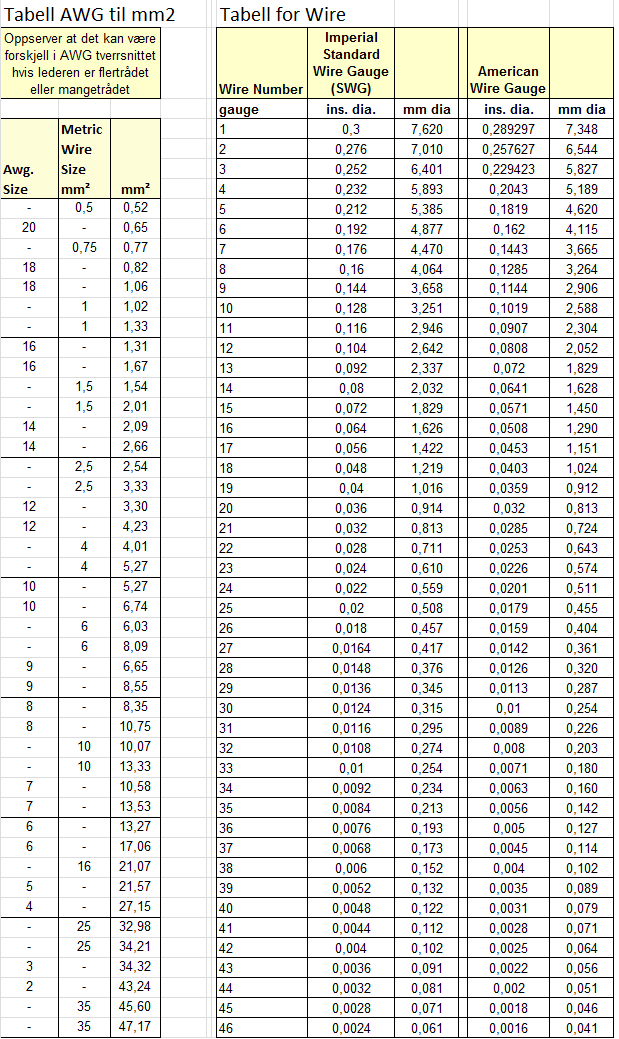 